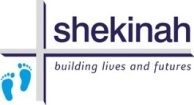 First Name: Surname: Surname: Surname: Address:Postcode:Address:Postcode:Address:Postcode:Address:Postcode:Phone number:email address: email address: email address: Membership starts from a minimum amount of £10.00 a month. Please input preferred monthly amount:Membership starts from a minimum amount of £10.00 a month. Please input preferred monthly amount:Membership starts from a minimum amount of £10.00 a month. Please input preferred monthly amount:£You can also give a one-off yearly membership with the minimum amount being £120.  Please input preferred amount:You can also give a one-off yearly membership with the minimum amount being £120.  Please input preferred amount:You can also give a one-off yearly membership with the minimum amount being £120.  Please input preferred amount:£By signing this membership application you agree to let Shekinah send you quarterly CharityNewsletters and other information regarding your Friends of Shekinah Membership by post or via email.  You can stop this at any time by emailing reception@shekinah.co.uk.Shekinah will not share your personal information with any third-party organisation. By signing this membership application you agree to let Shekinah send you quarterly CharityNewsletters and other information regarding your Friends of Shekinah Membership by post or via email.  You can stop this at any time by emailing reception@shekinah.co.uk.Shekinah will not share your personal information with any third-party organisation. By signing this membership application you agree to let Shekinah send you quarterly CharityNewsletters and other information regarding your Friends of Shekinah Membership by post or via email.  You can stop this at any time by emailing reception@shekinah.co.uk.Shekinah will not share your personal information with any third-party organisation. By signing this membership application you agree to let Shekinah send you quarterly CharityNewsletters and other information regarding your Friends of Shekinah Membership by post or via email.  You can stop this at any time by emailing reception@shekinah.co.uk.Shekinah will not share your personal information with any third-party organisation. Our Bank details for you to set up a payment schedule are: HSBC, 4 Old Town Street, Plymouth, PL1 1DD.Account name: Shekinah Mission (Plymouth) Ltd Sort code:  40-36-22   Account number:  52345307Our Bank details for you to set up a payment schedule are: HSBC, 4 Old Town Street, Plymouth, PL1 1DD.Account name: Shekinah Mission (Plymouth) Ltd Sort code:  40-36-22   Account number:  52345307Our Bank details for you to set up a payment schedule are: HSBC, 4 Old Town Street, Plymouth, PL1 1DD.Account name: Shekinah Mission (Plymouth) Ltd Sort code:  40-36-22   Account number:  52345307Our Bank details for you to set up a payment schedule are: HSBC, 4 Old Town Street, Plymouth, PL1 1DD.Account name: Shekinah Mission (Plymouth) Ltd Sort code:  40-36-22   Account number:  52345307Signature:Signature:Date:Date:Please indicate whether you would prefer to be contacted by email or post:I would prefer to be contacted by: Please indicate whether you would prefer to be contacted by email or post:I would prefer to be contacted by: Please indicate whether you would prefer to be contacted by email or post:I would prefer to be contacted by: Please indicate whether you would prefer to be contacted by email or post:I would prefer to be contacted by: Gift Aid Declaration Please tick here if you are a UK tax payer*  …….  Your donation could be worth 25% more under the Gift Aid scheme.*I am a UK tax payer and would like Shekinah to treat all donations I make from the date of this declaration until I notify you otherwise, as Gift Aid donations.   *To qualify for Gift Aid, what you pay in income tax or capital gains tax must equal the amount we reclaim in the tax year.  Higher rate payers can claim the difference between basic and higher tax rate on their tax return. Please note: for us to process your Gift Aid claim we need to keep these details on file.  In line with the Data Protection Act we need to ask your permission to be able to do this.  We treat all personal information with respect and never sell or pass on data.Gift Aid Declaration Please tick here if you are a UK tax payer*  …….  Your donation could be worth 25% more under the Gift Aid scheme.*I am a UK tax payer and would like Shekinah to treat all donations I make from the date of this declaration until I notify you otherwise, as Gift Aid donations.   *To qualify for Gift Aid, what you pay in income tax or capital gains tax must equal the amount we reclaim in the tax year.  Higher rate payers can claim the difference between basic and higher tax rate on their tax return. Please note: for us to process your Gift Aid claim we need to keep these details on file.  In line with the Data Protection Act we need to ask your permission to be able to do this.  We treat all personal information with respect and never sell or pass on data.Gift Aid Declaration Please tick here if you are a UK tax payer*  …….  Your donation could be worth 25% more under the Gift Aid scheme.*I am a UK tax payer and would like Shekinah to treat all donations I make from the date of this declaration until I notify you otherwise, as Gift Aid donations.   *To qualify for Gift Aid, what you pay in income tax or capital gains tax must equal the amount we reclaim in the tax year.  Higher rate payers can claim the difference between basic and higher tax rate on their tax return. Please note: for us to process your Gift Aid claim we need to keep these details on file.  In line with the Data Protection Act we need to ask your permission to be able to do this.  We treat all personal information with respect and never sell or pass on data.Gift Aid Declaration Please tick here if you are a UK tax payer*  …….  Your donation could be worth 25% more under the Gift Aid scheme.*I am a UK tax payer and would like Shekinah to treat all donations I make from the date of this declaration until I notify you otherwise, as Gift Aid donations.   *To qualify for Gift Aid, what you pay in income tax or capital gains tax must equal the amount we reclaim in the tax year.  Higher rate payers can claim the difference between basic and higher tax rate on their tax return. Please note: for us to process your Gift Aid claim we need to keep these details on file.  In line with the Data Protection Act we need to ask your permission to be able to do this.  We treat all personal information with respect and never sell or pass on data.Please send completed forms to:  Finance Department, Shekinah, Kings Road, Plymouth, PL1 3SFPlease send completed forms to:  Finance Department, Shekinah, Kings Road, Plymouth, PL1 3SFPlease send completed forms to:  Finance Department, Shekinah, Kings Road, Plymouth, PL1 3SFPlease send completed forms to:  Finance Department, Shekinah, Kings Road, Plymouth, PL1 3SF